Lesson 12:  Ferris Wheels—Using Trigonometric Functions to Model Cyclical BehaviorClassworkOpening ExerciseErnesto thinks that this is the graph of   Danielle thinks it is the graph of   Who is correct, and why?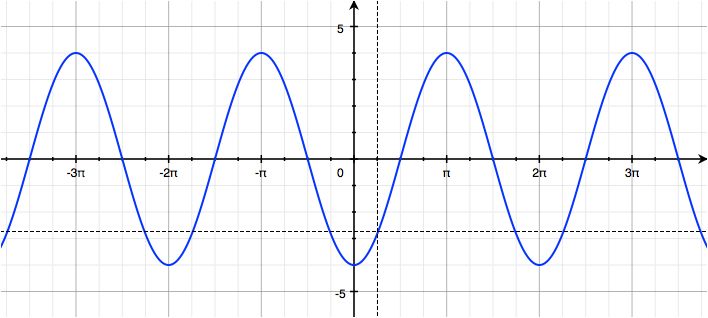 Exploratory Challenge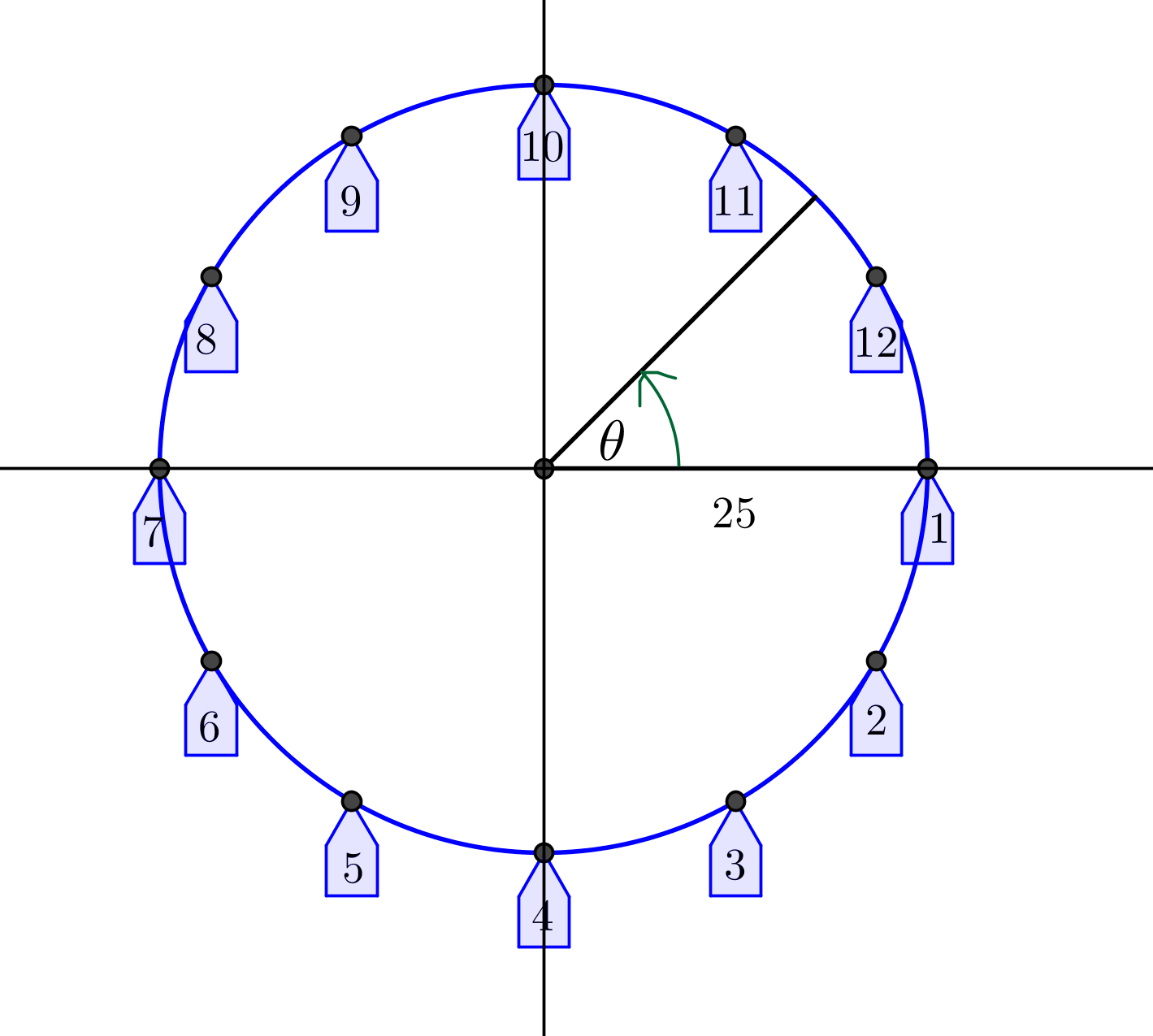 Exercises 1–5A carnival has a Ferris wheel that is  feet in diameter with  passenger cars.  When viewed from the side where passengers board, the Ferris wheel rotates counterclockwise and makes two full turns each minute.  Riders board the Ferris wheel from a platform that is  feet above the ground.  We will use what we have learned about periodic functions to model the position of the passenger cars from different mathematical perspectives.  We will use the points on the circle in the diagram at right to represent the position of the cars on the wheel.For this exercise, we will consider the height of a passenger car to be the vertical displacement from the horizontal line through the center of the wheel, and the co-height of a passenger car to be the horizontal displacement from the vertical line through the center of the wheel.Let  represent the position of car 1 in the diagram at right.  Sketch the graphs of the co-height and the height of car 1 as functions of , the number of radians through which the car has rotated.What is the amplitude, , of the height and co-height functions for this Ferris wheel?Let  represent the co-height function after rotation by  radians, and let  represent the height function after rotation by  radians.  Write functions  for the co-height and  for the height in terms of Graph the functions  and  from part (c) on a graphing calculator set to parametric mode.  Use a viewing window   Sketch the graph below.Why did we choose the symbols  and  to represent the co-height and height functions?Evaluate  and  and explain their meaning in the context of the Ferris wheel.Evaluate  and  and explain their meaning in the context of the Ferris wheel.The model we created in Exercise 1 measures the height of car 1 above the horizontal line through the center of the wheel.  We now want to alter this model so that it measures the height of car 1 above the ground.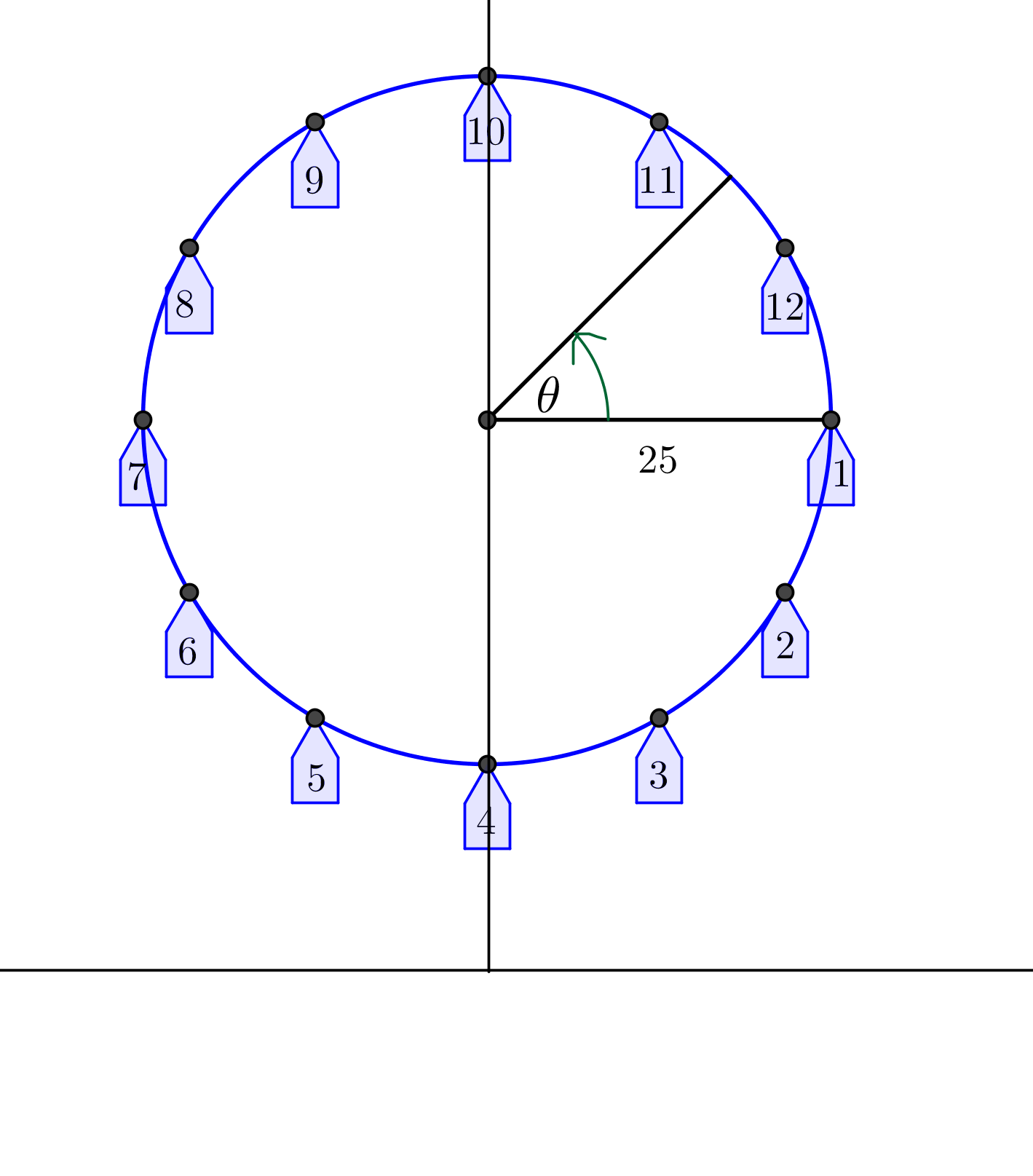 If we measure the height of car 1 above the ground instead of above the horizontal line through the center of the wheel, how will the functions  and  need to change?Let  represent the position of car 1 in the diagram at right.  Sketch the graphs of the co-height and the height of car 1 as functions of the number of radians through which the car has rotated, .How are the graphs from Exercise 2(b) related to the graphs from Exercise 1(a)?From this perspective, find the equations for the functions  and  that model the position of car 1 with respect to the number of radians the car has rotated.Change the viewing window on your calculator to , and graph the functions  and  together.  Sketch the graph. Evaluate  and  and explain their meaning in the context of the Ferris wheel.Evaluate  and  and explain their meaning in the context of the Ferris wheel.In reality, no one boards a Ferris wheel halfway up; passengers board at the bottom of the wheel.  To truly model the motion of a Ferris wheel, we need to start with passengers on the bottom of the wheel.  Refer to the diagram below.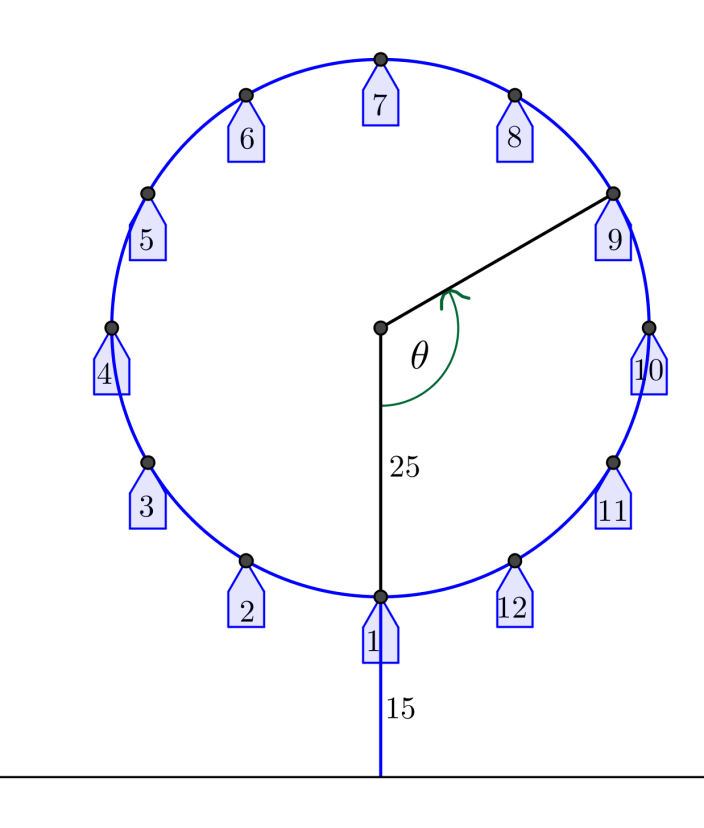 Let  represent the position of car 1 at the bottom of the wheel in the diagram at right.  Sketch the graphs of the height and the co-height of car 1 as functions of , the number of radians through which the car has rotated from the position at the bottom of the wheel.How are the graphs from Exercise 3a) related to the graphs from Exercise 2(b)?From this perspective, find the equations for the functions  and  that model the position of car 1 with respect to the number of radians the car has rotated.Graph the functions  and  from part (c) together on the graphing calculator.  Sketch the graph.  How is this graph different from the one from Exercise 2(d)?Evaluate  and  and explain their meaning in the context of the Ferris wheel.Evaluate  and  and explain their meaning in the context of the Ferris wheel.Finally, it is not very useful to track the position of a Ferris wheel as a function of how much it has rotated.  It would make more sense to keep track of the Ferris wheel as a function of time.  Recall that the Ferris wheel completes two full turns per minute.Let  represent the position of car 1 at the bottom of the wheel.  Sketch the graphs of the co-height and the height of car 1 as functions of time.The co-height and height functions from part (a) can be written in the form  and .  From the graphs in part (a), identify the values of , , , and  for each function  and .Write the equations  and  using the values you identified in part (b).In function mode, graph your functions from part (c) on a graphing calculator for  and compare against your sketches in part (a) to confirm your equations.Explain the meaning of the parameters in your equation for  in terms of the Ferris wheel scenario.Explain the meaning of the parameters in your equation for  in terms of the Ferris wheel scenario.In parametric mode, graph the functions  and  from Exercise 3(c) on a graphing calculator for .Sketch the graph.  How is this graph different from the graph in Exercise 3(d)?What would the graph look like if you graphed the functions  and  from Exercise 3(c) for ?  Why?Evaluate  and  and explain their meaning in the context of the Ferris wheel.Evaluate  and  and explain their meaning in the context of the Ferris wheel.Exercise 6–9 You are in in car 1, and you see your best friend in car 3.  How much higher than your friend are you when you reach the top?Find an equation of the function  that represents the difference in height between you in car 1 and your friend in car 3 as the wheel rotates through  radians, beginning with  at the bottom of the wheel.Find an equation of the function that represents the difference in height between car 1 and car 3 with respect to time, , in minutes.  Let  minutes correspond to a time when car 1 is located at the bottom of the Ferris wheel.  Assume the wheel is moving at a constant speed starting at .Use a calculator to graph the function  in Exercise 8 for .  What type of function does this appear to be?  Does that make sense?Problem Set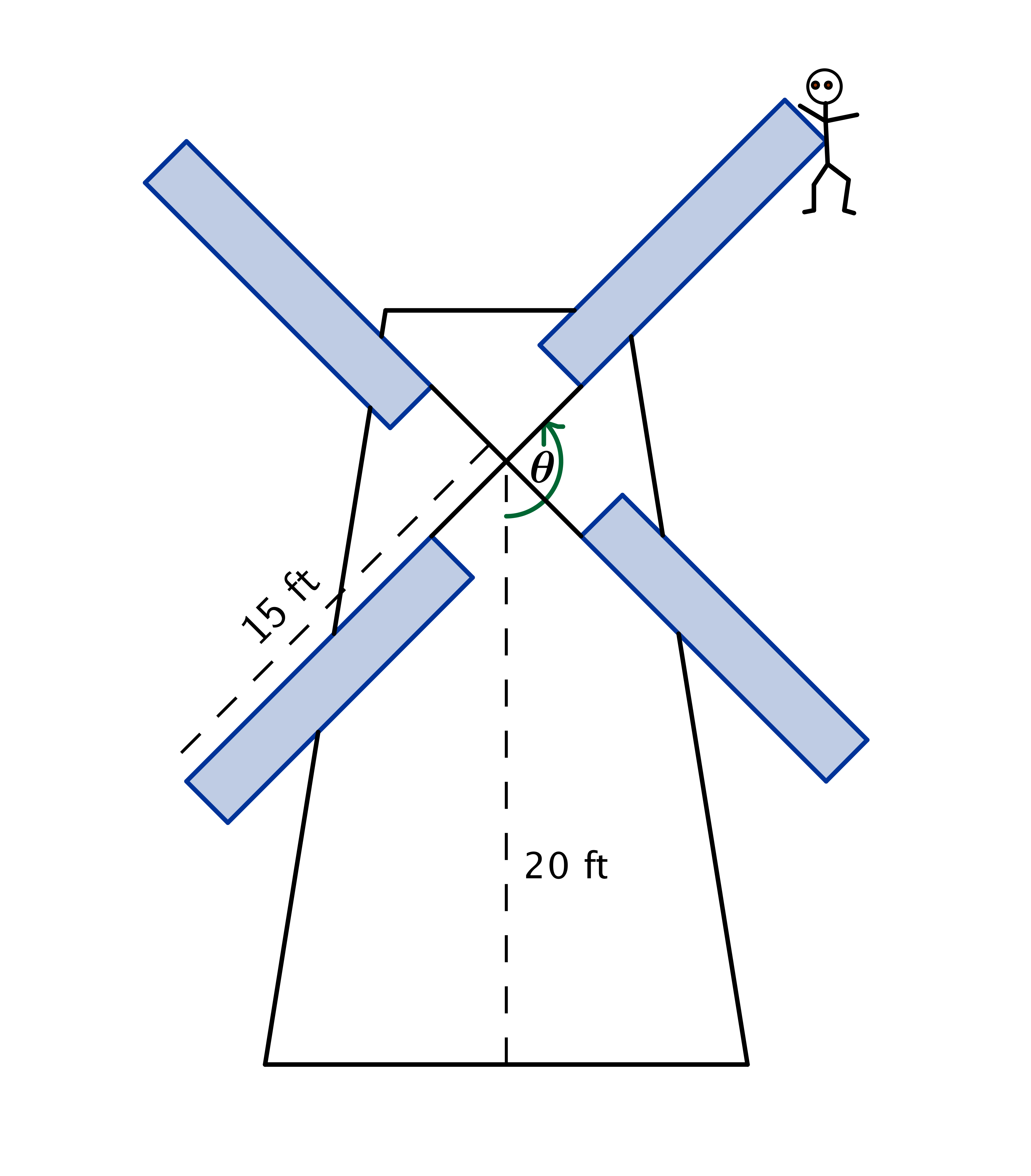 In the classic novel, Don Quixote, the title character famously battles a windmill.  In this problem, you will model what happens when Don Quixote battles a windmill, and the windmill wins.  Suppose the center of the windmill is  feet off the ground, and the sails are feet long.  Don Quixote is caught on a tip of one of the sails.  The sails are turning at a rate of one counterclockwise rotation every  seconds.Explain why a sinusoidal function could be used to model Don Quixote’s height above the ground as a function of time.Sketch a graph of Don Quixote’s height above the ground as a function of time.  Assume  corresponds to a time when he was closest to the ground.  What are the amplitude, period, and midline of the graph?Model Don Quixote’s height  above the ground as a function of time  since he was closest to the ground. After  minute and  seconds, Don Quixote fell off the sail and straight down to the ground.  How far did he fall?The High Roller, a Ferris wheel in Las Vegas, Nevada, opened in March .  The  ft. tall wheel has a diameter of feet.  A ride on one of its  passenger cars lasts  minutes, the time it takes the wheel to complete one full rotation.  Riders board the passenger cars at the bottom of the wheel.  Assume that once the wheel is in motion, it maintains a constant speed for the  minute ride and is rotating in a counterclockwise direction.Sketch a graph of the height of a passenger car on the High Roller as a function of the time the ride began.Write a sinusoidal function  that represents the height of a passenger car  minutes after the ride begins.Explain how the parameters of your sinusoidal function relate to the situation.If you were on this ride, how high would you be above the ground after  minutes?Suppose the ride costs .  How much does  minute of riding time cost?  How much does  foot of riding distance cost?  How much does  foot of height above the ground cost?What are some of the limitations of this model based on the assumptions that we made?Once in motion, a pendulum’s distance varies sinusoidally from  feet to  feet away from a wall every  seconds.Sketch the pendulum’s distance  from the wall over a  minute interval as a function of time .  Assume  corresponds to a time when the pendulum was furthest from the wall.Write a sinusoidal function for , the pendulum’s distance from the wall, as a function of the time since it was furthest from the wall.Identify two different times when the pendulum was  feet away from the wall.  (Hint:  Write an equation and solve it graphically.)The height in meters relative to the starting platform height of a car on a portion of a roller coaster track is modeled by the function .  It takes a car seconds to travel on this portion of the track, which starts  seconds into the ride.Graph the height relative to the starting platform as a function of time over this time interval.Explain the meaning of each parameter in the height function in terms of the situation.Given the following function, use the parameters to formulate a real world situation involving one dimension of circular motion that could be modeled using this function.  Explain how each parameter of the function relates to your situation.